SEVGİ MENÜSÜ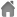 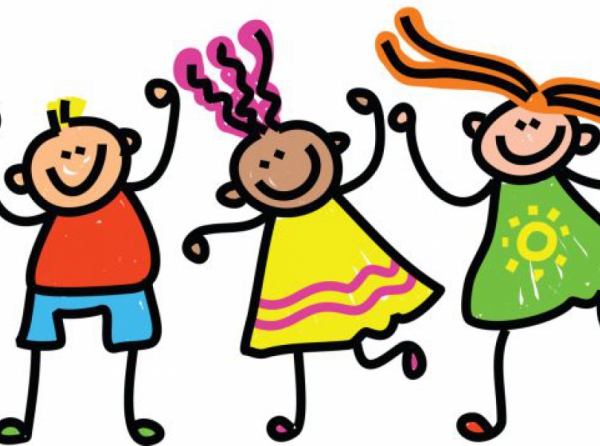 Sevgili Anne Babalar!Okulumuzda “Sevgi Menüsü” adlı bir aile-okul etkileşim programı uygulamaya başlayacağız. Özellikle çocuklarınızla ve eşlerinizle baş başa kaldığınızda uygulayabileceğiniz etkinliklerden oluşan bu program, aynı zamanda okul-aile işbirliğini destekleyici niteliktedir. Olumlu geri bildirimler alacağımıza inanarak, yeni eğitim öğretim döneminde bu programı sizlerle paylaşmak istiyoruz. Katılımlarınız için şimdiden teşekkür ederiz.“Sevgi Menüsü” programı Hacettepe Üniversitesi Eğitim Fakültesi İlköğretim Bölümü, İlköğretim Bölüm Başkanı Prof. Dr. Belma TUĞRUL tarafından geliştirilmiştir ve aynı üniversitenin uygulama anaokullarında uygulanmaktadır. Aşağıdaki metin Prof. Dr. Belma TUĞRUL’un “Sevgi Menüsü” isimli yazısından alınmıştır.Sevgi henüz dünyaya gelmeden önce, anne karnında oluştuğumuz andan itibaren bizi etkisi altına alan, tanıştığımız ilk duygudur. Sevgi yaşamla buluştuğumuz an beslenmeye başlar ve yaşam boyu temel gereksinim olarak önemini sürdürür. Sevgi alanı da vereni de besleyen sihirli bir güçtür.Sevgi, doğru ve yerinde kurulan bir iletişimle daha güçlü büyür. İnsanın kendisini sevmesi, tanıması ve kendini nasıl ifade edeceğini bilmesi, sevginin doğru ifade edilmesine neden olur. Bu da güçlü bir iletişim için ciddi bir temel oluşturur. Anne ve baba olmak sevgi için yeterli değildir. Beraberken nasıl daha etkin ebeveynlik yapılabileceğini bilmeye gereksinimimiz vardır. Ebeveynlik ile ilgili doğal eğilimler ve öğrenilmiş sosyal eğilimler vardır. Ancak, değiştirilecek ve geliştirilecek yeni davranış, tutum ve alışkanlıklar olabileceğini de göz önünde bulundurmak gerekir.“Sevgi Menüsü” çocukların, ailelerin ve eğitimcilerin kendilerine ve birbirlerine ait duyarlılıklarını arttırma gereksiniminden doğmuştur. Özünde, aile içinde anne- çocuk, baba-çocuk, kardeş ve anne baba ile okul-aile arasındaki ilişkiyi güçlendirmek için daha kaliteli ve sağlıklı iletişim ortamları sağlamayı hedeflemektedir.“Sevgi Menüsü” projesinin temel amacı, ebeveynlerin çocuklarıyla iletişimlerindeki verimliliği artırmak, çocuklara ve ebeveynlere uyarıcılar yönünden zenginleştirilmiş etkin bir sosyal çevre sunmaktır.Bu proje iki anahtar sözcüğün bir araya gelmesinden oluşmuştur. Anahtar sözcüklerden birisi "menü"dür. İdeal bir menüde dengeli ve yeterli beslenme ilkeleri doğrultusunda gerekli olan yiyecekler yer alır. Sevgi menüsü de çok seçeneklilik, haz verici olma, dengeli ve yeterli olma ilkesi, kişinin kendi tercihi, doyuruculuk, tamamlayıcılık, estetik gibi menü sözcüğünün içerdiği anlamlardan etkilenmiştir. Sadece tek tip besin gruplarından oluşan menülerin sağlıklı gelişmeye engel olduğu gerçeği, sevgi menülerine aktivite çeşitliliği olarak yansıtılmıştır. Projenin ikinci anahtar sözcüğü "sevgi"dir. Sevgi ifadesi olan evrensel değerler, menü kapsamında özel mesajlar ve aktiviteler içerisinde sunulmuştur. Sevgi; birlikte olmaktan zevk almak, anlayışlı olmak, birbirine özen göstermek, etkin dinlemek, ilgi göstermek, sabırlı olmak, paylaşmak, güvenmek, birbirine öğretmek, fırsat üretmek, iletişim kurmak, empati kurmak, duygularını çeşitli şekillerde ifade etmek vb. Sevgi menüsünde yer alan her türlü aktivite ve mesajlar sevgiyi besleyen deneyimleri içermektedir.“Sevgi Menüsü” aracılığıyla ailelerin, eğitimcilerin ve çocukların aşağıda belirtilen alanlarda kazançları olacağı düşünülmektedir. ”Sevgi Menüsü”, anaokulu ile ev arasında güçlü, yoğun ve karşılıklı bir trafik oluşturmaktadır,Aileler, çocuklarıyla daha verimli nasıl vakit geçirebileceklerinin cevabını bulurlar,Aileler, bireysel ya da ailece oynanabilecek oyunlar ve bunların kendilerine ve çocuklarına katkısı konusunda bilgilenirler,Sevgilerini daha genel anlamda, duygularını ifade etmenin yollarını öğrenirler,Daha etkin, anne-baba, eş ve veli olmanın ipuçlarını alırlar,Sevgilerini daha genel anlamda, duygularını ifade etmenin yollarını öğrenirler,Daha etkin, anne-baba, eş ve veli olmanın ipuçlarını alırlar,Tek tek bireyler (ebeveynler, çocuklar ve okul) kendi gereksinimleri konusunda duyarlı hale gelirler,Aileler çocuklarıyla iletişim kurmanın farklı boyutları hakkında bilinçlenirler,Ailelerin, eğitimcilerle paylaşacakları konuların boyutları değişir ve genişlerEğitimciler “Sevgi Menüsü” etkinlikleriyle, aileleri farklı yönleri ile tanıma fırsatı bulurlar,Ailelerin çocuğun gelişimi ve eğitimi üzerindeki sorumluluklarına farklı bir bakış açısı getirir. “Sevgi Menüsü” günlük hayatta sıklıkla karşılaştığımız, baktığımız fakat göremediğimiz birçok tanıdık duygu, davranış ilgi ve gereksinimle bizi yüz yüze getirmeyi hedeflemektedir.
Sevgi Menüsü, Marmara Anaokulu Rehberlik Servisi tarafından çocukları ve aileleri için hazırlanmış "Okul Aile Etkileşim Programı"nda yer alan projelerden biridir. Sevgi Menüleri ailelere aylık olarak gönderilecektir. Her ayın menüsünde o aya ait bir slogan vardır. Bu sloganlar ailelerimize birbirleriyle ilişkilerinde olumlu destekler verecek mesajlar içermektedir. Örn; “Biz Birbirini Çok Seven ......... Ailesiyiz” gibi. Menüdeki etkinlikler çocukların çok yönlü gelişimine destek sağlayacak şekilde seçilmektedir. Örn; ailece yapılacak mutfak etkinlikleri, geziler, koleksiyonlar, sohbetler, sanat çalışmaları, araştırmalar, fotoğraf çekimleri, okuma çalışmaları, spor-müzik çalışmaları, oyunlar, akademik çalışmalar vb.
          Bu ay uygulamaya başlayacağımız bu programımızda, siz sevgili velilerimizin desteğini göreceğimizden eminiz. Sizlerin evlerinizde yapıp okula gönderdiğiniz etkinlikleri okulumuz “Sevgi Menüsü” köşesinde sergileyeceğiz.
Hepimiz sevgiyi yaşarız. Sevgimizi paylaşmak ve ifade etmek için ne kadar çok şansımız olduğunu farkına varmamızda "sevgi menüsü" bizimle çocuğumuz arasında kurulan güçlü bir bağdır.                                       HER AİLE KENDİ SEVGİ MENÜSÜ İLE YAŞAR....                                                                                                         Dilek ÇAY                                                                                       PSK. DAN. VE REHBER ÖĞR.                                                                                                   SEVGİYLE KALIN...